Arbocatalogus Thema Zwangerschap 1.	Een zwangere werkneemster	42.	Handvatten om werk en zwangerschap te combineren	53.	Risico’s voor zwangerschap inventariseren	64.	In 4 stappen naar een oplossing bij zwangerschap	85.	Rechten en plichten tijdens de zwangerschap	106.	Als werken tijdens zwangerschap niet meer goed gaat	127.	Ziek tijdens de zwangerschap	138.	Zwangerschap en werken in een team	159.	Zwangerschap melden	1610.	Borstvoeding	1711.	Zwangerschapsverlof	18Introductie - Werk en zwangerschap combineren bij de uitzendondernemingVrijwel elke uitzendonderneming zal vroeg of laat te maken krijgen met een zwangere werkneemster. Uiteraard wil je zwangerschap en werk soepel met elkaar combineren. Er zijn verschillende manieren om ervoor te zorgen dat de zwangere werkneemster op een goede en verantwoorde manier haar werk kan blijven doen. Welke maatregelen moet je treffen en welke gevolgen heeft het voor de (directe) collega’s?VoorlichtingUit onderzoek blijkt dat goed overleg en weten waar je aan toe bent de zwangere helpt om het werk langer vol te houden. Daarom is het belangrijk dat werkneemsters en werkgevers vroeg en vaak met elkaar in gesprek gaan over wederzijdse verwachtingen tijdens zwangerschap. Zo kun je eventuele problemen tijdig signaleren en creatieve oplossingen bedenken om uitval te voorkomen (zie Hoofdstuk 1).Zwangerschap is geen ziekte. De meeste zwangerschappen verlopen zonder grote problemen en zijn goed te combineren met het werk. Werken bij een uitzendonderneming brengt in principe geen extra risico’s voor de zwangerschap met zich mee. Zwangeren moeten hooguit rekening houden met eventuele risico’s wanneer ze een inlener bezoeken (zie Hoofdstuk 3).Waarom staat zwangerschap in de arbocatalogus?Zwangerschap is in de arbocatalogus voor vaste medewerkers van uitzendondernemingen opgenomen om:de continuïteit naar de klant toe te waarborgen,productieverlies te voorkomen of te beperken, enhet werkplezier van medewerkers te bevorderen.OnderwerpenZwangerschap en werk wordt in deze arbocatalogus vanuit verschillende invalshoeken belicht:Hoe kun je goed inspelen op zwangerschap op het werk? 
Zie Hoofdstuk 1 'Een zwangere werkneemster’Handvatten voor een evenwichtige combinatie van zwangerschap en werk 
Zie Hoofdstuk 2 'Handvatten om werk en zwangerschap te combineren’Inventarisatie van mogelijke risico’s voor de zwangerschap 
Zie Hoofdstuk 3 ‘Risico’s voor zwangerschap inventariseren’Hoe kun je als werkgever een vinger aan de pols houden? 
Zie Hoofdstuk 4 ‘In 4 stappen naar een oplossing’Rechten en plichten van de zwangere of pas bevallen werkneemster (inclusief overzicht van wet- en regelgeving)
Zie Hoofdstuk 5 ‘Rechten en plichten tijdens zwangerschap’Wat doe je als werken niet meer goed gaat? 
Zie Hoofdstuk 6 ‘Als werken tijdens zwangerschap niet meer goed gaat’Ziekte tijdens zwangerschap
Zie Hoofdstuk 7 ‘Ziek tijdens zwangerschap’Werken in een team tijdens zwangerschap
Zie Hoofdstuk 8 ‘Zwangerschap en werken in een team’Tips voor zwangere werkneemsters of werkneemsters met een kinderwens 
Zie Hoofdstuk 9 'Zwangerschap melden'Hoe ga je om met borstvoeding tijdens het werk?
Zie Hoofdstuk 10 ‘Borstvoeding’Zwangerschapsverlof 
Zie Hoofdstuk 11 'Zwangerschapsverlof’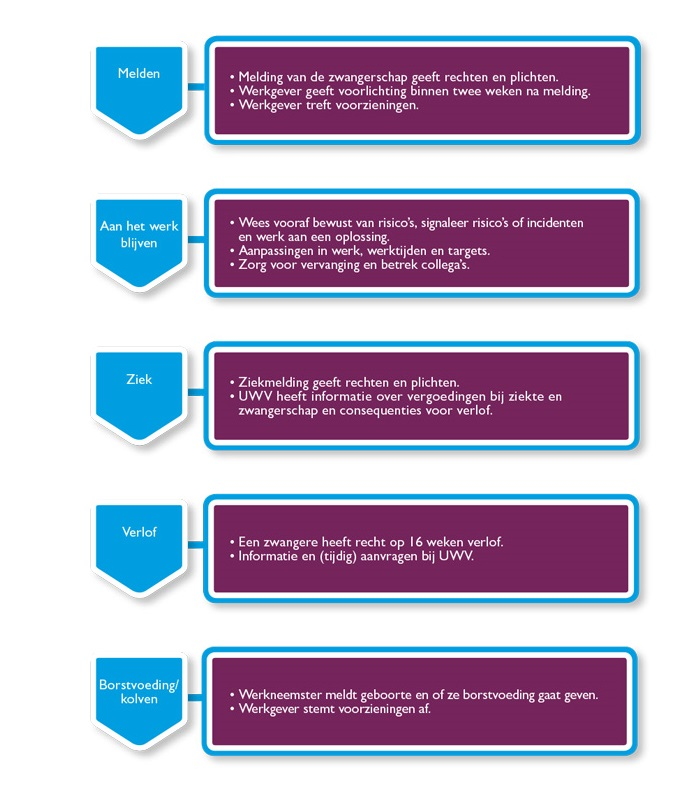 Een zwangere werkneemsterGoed overleg en weten waar je aan toe bent helpt een zwangere om het werk langer vol te houden. Zorg daarom voor goede voorlichting en informatie.VoorlichtingDe werkgever geeft de zwangere werkneemster binnen 2 weken na melding van haar zwangerschap voorlichting. De onderwerpen die in ieder geval aan de orde komen zijn:De risico’s in haar werk die van invloed kunnen zijn (zie Hoofdstuk 3) op de zwangerschap en de borstvoeding;De maatregelen die nodig zijn om de risico’s te bepreken (zie Hoofdstuk 4); De rechten en plichten (zie Hoofdstuk 5) zoals aanpassing van werk- en rusttijden en het gebruik van de rustruimte.Vinger aan de pols houdenOverleg als leidinggevende regelmatig met de werkneemster over het combineren van werk en zwangerschap. Je signaleert dan sneller eventuele knelpunten waardoor je tijdig passende maatregelen kunt nemen. Het initiatief hiervoor ligt bij de leidinggevende. Ga voor het gesprek even apart zitten. Als alles goed gaat, hoeft het niet langer dan 10 minuten te duren.Gebruik deze korte checklist:Hoe gaat het?Wordt er inhouse gewerkt en moet met specifieke risico’s rekening gehouden worden?Zijn voorlichting en voorzieningen duidelijk en toereikend?Zijn taken en taakverdeling duidelijk?Ervaart de medewerkster psychosociale belasting zoals een hogere werkdruk?Ervaart de medewerkster lichamelijke klachten?Wanneer je in gezamenlijk overleg werkgerelateerde klachten niet kunt oplossen, schakel dan de bedrijfsarts of arbodienst in.Hoe kun je goed inspelen op zwangerschap op het werk?De belangrijkste punten die bijdragen aan een goed evenwicht in de combinatie van zwangerschap en werk zijn:Begrip en steun van de leidinggevende en collega’s.Bekendheid met wet- en regelgeving. Weten dat je als zwangere recht hebt op extra pauze geeft bijvoorbeeld al rust.Werktijden, werklocaties, taakverdeling en vervanging in goed overleg afstemmen.Bekijk ook de handvatten om werk en zwangerschap te combineren in Hoofdstuk 2.Handvatten om werk en zwangerschap te combinerenAls een werkneemster zwanger is, kunnen er enkele praktische aanpassingen worden gedaan, waardoor de werkneemster goed kan blijven functioneren. Bekijk welke risico’s in het werk van invloed kunnen zijn op de zwangerschap en bepaal hoe hier praktisch mee om gegaan kan worden.Pas het werk en de werktijden aan 
Zorg voor meer structuur in de dag en maak vooraf goede afspraken. Zowel de zwangere als de collega’s ervaren dan meer rust in het werk.Vaak heerst op de vestiging het gevoel van het Wilde Westen: met alles tegelijk bezig zijn, “brandjes blussen”, snel schakelen en weer verder. Het aanpassen van het takenpakket en werk- en rusttijden van een zwangere werkneemster stuit nog wel eens op allerlei praktische bezwaren. Maar in veel gevallen kun je met een paar eenvoudige aanpassingen al veel resultaat boeken.Praktische oplossingenOplossingen om de continuïteit naar de klant toe te behouden en overbelasting te voorkomen:Werk in duo’sZorg voor ten minste twee aanspreekpunten voor iedere klant.Communiceer openingstijden en houd je hieraanNeem bijvoorbeeld geen telefoon op en houd deuren dicht tijdens de lunchpauze.Werk op afspraakHierdoor is het werk beter over de dag te verdelen en is er duidelijk overzicht. Bovendien is het op dan ook mogelijk om zaken voor te bereiden.Bespreek regelmatig wie welke klanten bezoektBedenk waar je in aanraking kunt komen met mogelijk schadelijke stoffen of geluid en hoe lang de reistijd is.Denk goed na hoe de 1/8 extra rusttijd efficiënt kan worden ingezetBijvoorbeeld aan het begin en einde van de dag om files te vermijden.Kijk of lange reistijden kunnen worden voorkomenIs het bijvoorbeeld mogelijk om tijdelijk van vestiging te ruilen, of zijn er mogelijkheden om te carpoolen?Deel de werkdag flexibel inDit kan bijvoorbeeld door een deel van de werkzaamheden (telefoongesprekken, administratie) thuis te doen.Deel kennis en ervaringenBouw een kennisbank op voor de onderneming door ervaringen en tips van medewerksters die zwanger zijn geweest te verzamelen.Dit alles helpt de zwangere om het werk langer vol te houden.Risico’s voor zwangerschap inventariserenRisico’s op de werkvloer hebben te maken met de plek waar je werkt en met het soort werk dat je doet. Werken in de uitzendbranche vindt plaats op kantoor/vestiging, onderweg en inhouse bij een inlenend bedrijf. Uit onderzoek van v/h Stichting Arbo Flexbranche (STAF) blijkt dat bij uitzendondernemingen vaste medewerkers die zwanger zijn gemiddeld 7 dagen langer verzuimen dan zwangere werkneemsters in andere branches. Bij 30% van de ondervraagden is daarbij de relatie met werkdruk gelegd.Risico’s waar je in de uitzendbranche aan moet denken zijn: WerkdrukWerkdruk is een risico waar medewerkers in de uitzendbranche mee te maken kunnen krijgen. Denk aan: lange dagen en reistijden, van gesprek naar gesprek, pauzes die erbij inschieten, eten in de auto en files. Hogere werkdruk in de zwangerschap kan leiden tot gezondheidsklachten en verzuim. Zorg dus dat er binnen de uitzendonderneming aandacht is voor de werkdruk van medewerkers. Wees je ook bewust van de gevolgen voor de werkdruk van collega’s (zie thema Werkdruk in de Arbocatalogus) wanneer zij het werk van anderen moeten opvangen.In de Arbocatalogus staan handvatten om werkdruk aan te pakken:Algemene informatie over werkdruk;Werkelijk aan de slag met werkdruk? Begin met signaleren; Kijk hoe het werk beter of anders georganiseerd kan worden.Agressie en geweldAandacht voor agressie en geweld in de zwangerschap is om tenminste twee redenen van belang. Ten eerste kunnen incidenten leiden tot werkstress. Daarnaast is de werkneemster in de zwangerschap zichtbaar extra kwetsbaar en, bij het voortschrijden van de zwangerschap, (zichtbaar) minder in staat om adequaat op te treden bij incidenten. Haar reactiesnelheid ligt lager en zij is minder toegerust om fysiek op te treden bij agressie en geweld. Dit laatste kan bedreigend zijn voor de vrouw zelf, de directe collega’s en een adequate taakuitoefening.In de Arbocatalogus staan handvatten om agressie en geweld aan te pakken:Algemene informatie over agressieWerkelijk aan de slag met agressie? Begin met signalerenMaak een agressieprotocolErgonomie: bureau en autoIn de loop van de zwangerschap verandert het lichaam. Dit leidt hoe dan ook tot ongemak, ook als de werkplek aan alle ergonomische eisen voldoet. Het helpt om staan, zitten en lopen af te wisselen. Een voorbeeld van een huis-tuin-en-keukenhulpmiddel is een opblaasbaar zwembandje op de bureaustoel leggen; dat werkt drukverlagend.Niet eigen aan werken binnen het uitzendbureau, maar toch: vermijd werkzaamheden waarbij je zwaar moet tillen, veel kracht moet zetten, veel op de hurken gaat zitten of werk op/in trillende voertuigen (heftrucks, e.d.).Inhouse werkenBij inhouse werk kan de intercedent/consulent te maken krijgen met extra risico’s in de werkomgeving. Zorg dat de inlener duidelijkheid geeft over mogelijke risico’s en specifieke voorschriften voor de eigen zwangere medewerkers en vraag of en waar deze ook van toepassing moeten zijn op de medewerkster die inhouse werkt.Deze risico’s kunnen effect hebben op de zwangerschap en zijn specifiek voor de werkprocessen van het inlenende bedrijf, zoals in fabrieken, chemiebedrijven en ziekenhuizen:Gevaarlijke stoffenBiologische agentiaStralingLawaaiZelf meer weten over deze risico’s? Op het Arboportaal staat algemene informatie over gevaarlijke stoffen, biologische agentia, schadelijk geluid en straling.Figuur: Inventariseer risico`s voor zwangere werkneemsters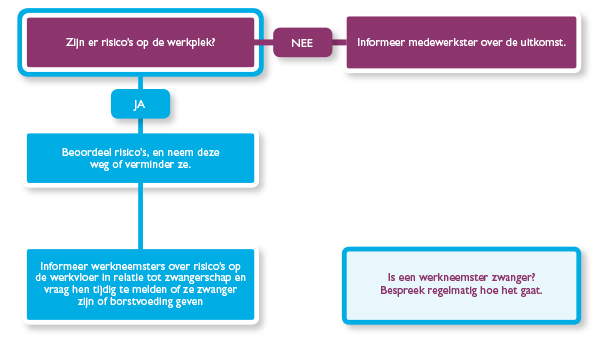 In 4 stappen naar een oplossing bij zwangerschapBij sommige werkzaamheden is er een risico van nadelige effecten op de zwangerschap. Deze zijn aan de hand van de risico-inventarisatie in kaart gebracht (zie Hoofdstuk 3). Op basis van die risico’s wordt het werk zo nodig aangepast. Het kan zijn dat een werkneemster in verband met de zwangerschap niet goed meer kan functioneren, ook ondanks aanpassingen in het werk. Als de werkneemster, de leidinggevende of een collega dit signaleert, dan werkt de werkgever samen met de werkneemster aan een oplossing volgens de aanpak die wettelijk is vastgelegd en bestaat uit de volgende 4 stappen:Deze bepaling geldt alleen in de periode van zwangerschap en borstvoeding. De volgorde van deze stappen ligt vast, je begint bij stap 1 en pas wanneer dit niet kan, ga je naar stap 2, etc. Hieronder staat extra uitleg met voorbeelden:Risico’s wegnemen binnen de eigen functie / eigen werkplek
Bepaalde risico’s kunnen worden weggenomen terwijl de werkneemster wel haar eigen werk blijft doen. Een voorbeeld is het verrichten van het eigen werk op de eigen afdeling maar zonder bedrijfsbezoeken.Aanpassen van het werk en/of de werk- en rusttijden
Aanpassing van het werk kan bestaan uit het overdragen van bepaalde taken uit de functie, extra personele ondersteuning, een (rustigere) werkplek (zoals een andere vestiging), afspraken over een lagere target, meer thuis werken zodat niet in de spits gereisd hoeft te worden. Zie meer handvatten voor het combineren van werk en zwangerschap (Hoofdstuk 2)
Aanpassing van de werk- en rusttijden kan bestaan uit extra pauzes, maximering van het aantal uren per dag of per week en beperking van het overwerk. De werkneemster moet – in haar pauzes – kunnen rusten in een geschikte rustruimte (zie Hoofdstuk 5).Ander werk
Ander werk gaat verder dan het aanpassen van het eigen werk. De werkneemster vervult dan een andere functie, vaak op een andere werkplek. Bijvoorbeeld vanuit de sales naar de administratie.Vrijstellen van werk / stoppen met werken
Een keerpunt in de aanpak volgt na de conclusie dat het eigen werk niet (voldoende) aangepast kan worden en ander werk niet beschikbaar is. De werkneemster wordt tijdelijk vrijgesteld van het verrichten van arbeid. De kosten van het ziekteverzuim ten gevolge van zwangerschap of bevalling komen voor rekening van het UWV, niet voor rekening van de werkgever (Ziektewet). Dat geldt ook als de werkneemster deels arbeidsongeschikt is wegens zwangerschap of bevalling.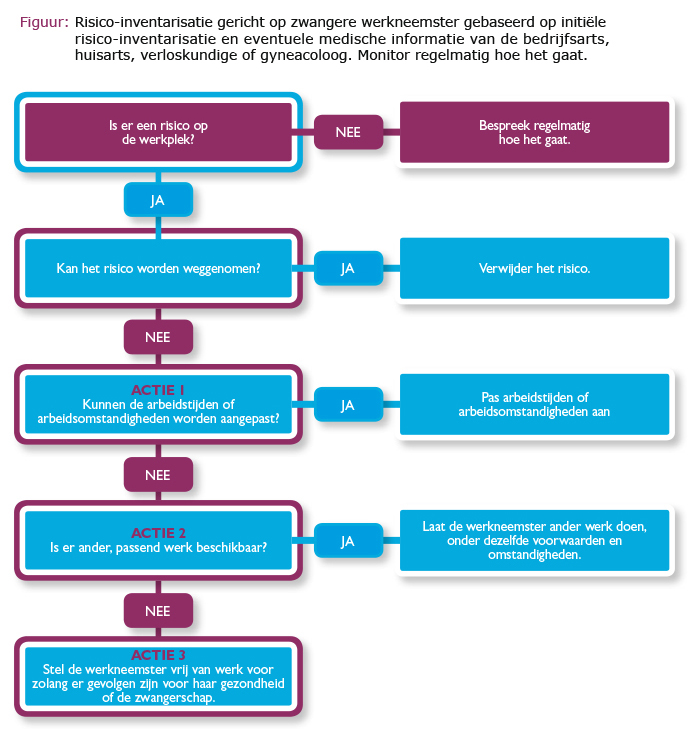 Rechten en plichten tijdens de zwangerschapAanpassing werk- en rusttijden 
Zwangere werkneemsters hebben recht op aanpassing van werk- en rusttijden. Weten dat je dit recht hebt, geeft vaak al rust. De zwangere kan zelf bepalen of ze hiervan gebruik maakt of niet. Medewerkers in de uitzendbranche hebben niet te maken met omstandigheden zoals nacht- en ploegendienst, waarvoor in de Arbeidstijdenwet speciale uitzonderingen gelden voor zwangeren.De werk- en rusttijden voor zwangerenIedere zwangere heeft recht op extra pauzes: maximaal 1/8 van de werktijd. Ook het aantal werkuren per dag, maand en kwartaal is beperkt. Een zwangere medewerker mag niet meer arbeid verrichten dan:10 uren per dienst;gemiddeld 50 uren per week in elke periode van 4 aaneengesloten weken, engemiddeld 45 uren per week in elke periode van 16 aaneengesloten weken.RustruimteFormeel moet er een plek zijn waar een zwangere even kan rusten, maar de meeste vestigingen van uitzendbureaus beschikken niet over een aparte afsluitbare ruimte. Belangrijk is om hier binnen de vestiging in goed overleg creatief mee om te gaan.De zwangere moet als dat nodig is zelf haar rust kunnen pakken. Dat kan op allerlei manieren, als ze maar even van de werkplek af is. Creëer bijvoorbeeld een rustig hoekje met een gemakkelijke stoel op de vestiging. Even naar buiten gaan kan natuurlijk ook. Kijk ook naar beschikbare ruimte in de buurt om fysiek van de werkplek af te zijn, bijvoorbeeld een horecagelegenheid of wellicht hebben buurbedrijven ruimte beschikbaar.Bezoek aan een arts of verloskundigeDe zwangere heeft het recht om in werktijd de arts of verloskundige te bezoeken, met behoud van loon. Natuurlijk wel in goed overleg, zodat haar afwezigheid de overige collega’s zo min mogelijk belast.Afstemmen met het teamIndien in teamverband wordt gewerkt, is het belangrijk dat de collega's op de hoogte zijn van aanpassingen. Zie ook Hoofdstuk 8 Zwangerschap en werken in een team. Wet- en regelgeving Met de volgende wet- en regelgeving moet je rekening houden bij werk en zwangerschap:Arbeidstijdenwet Arbeidstijdenwet artikelen 4.5 t/m 4.8: Werk en zwangerschapMet name:Arbeidstijdenwet artikel 4.5: Verklaring zwangerschap aan werkgeverArbeidstijdenwet artikel 4.5 lid 6: Recht om arts of verloskundige te bezoeken tijdens werktijdArbeidstijdenwet artikel 4.8: recht op borstvoeding en kolven tijdens werktijdArbobesluit Arbobesluit artikel 1.42: Vier stappen voor werken tijdens zwangerschapArbobesluit artikel 1.42a: Voorlichting zwangere werkneemsterArbobesluit artikel 3.48: RustruimtenWet arbeid en zorgWet arbeid en zorg artikel 3.1: Consequenties ziekte voor verlof ZiektewetZiektewet artikel 30: Tijdelijk ander passend werk tijdens re-integratie werknemerZiektewet artikel 29a lid 6: Uitzondering passend werk voor zwangerenAls werken tijdens zwangerschap niet meer goed gaatOndanks extra maatregelen kan het zijn dat een zwangere werkneemster niet optimaal meer functioneert. Dit kan verschillende aanleidingen hebben. Het is zaak dat dit wel snel en doeltreffend wordt opgepakt. Hoe ga je om met de signalen?Medewerkster geeft zelf aan dat het niet meer gaatVermoeidheid of lichamelijke klachten zijn een signaal dat je jouw werk niet meer goed kunt doen. Opgejaagd voelen of het overzicht kwijtraken zijn ook signalen. Een praatje met een collega of klant kan bij hoge werkdruk al als belastend worden ervaren. Het is goed om tijdig aan de bel te trekken. Een gesprek kan helpen om naar oorzaken en oplossingen te zoeken (zie Hoofdstuk 2).Leidinggevende of collega signaleert dat het werk eronder lijdtHet kan de leidinggevende of een collega ook opvallen dat er iets verandert in de kwaliteit en/of kwantiteit van het werk. Bijvoorbeeld doordat de zwangere collega vaker te laat komt, afspraken mist of dingen vergeet. Een ander signaal is wanneer een werkneemster zich regelmatig kort ziek meldt (een dag of alleen een ochtend). In een gesprek kun je verkennen of het verzuim iets te maken heeft met de zwangerschap (zie Hoofdstuk 1).Incidenten signalerenOok zwangere werkneemsters kunnen te maken krijgen met bijvoorbeeld agressieve bezoekers of met incidenten op de weg. Dit kan stressreacties veroorzaken. Door het bespreken van zo’n incident (zie bij Thema Agressie: Agressie signaleren en bespreken) kan dit effect beperkt worden. Daarnaast kan binnen het team worden nagedacht over oplossingen om incidenten te voorkomen of hoe te handelen bij of na incidenten (zie Thema Agressie).Ziek tijdens de zwangerschapVoor een zwangere werkneemster geldt hetzelfde als voor iedere andere werknemer die ziek wordt. Het enige verschil is de vergoeding door UWV.Wet Verbetering PoortwachterBij ziekte van een werknemer is de Wet Verbetering Poortwachter leidend. Hierin wordt eerst gekeken of langdurig verzuim dreigt. Als dit het geval is, wordt een analyse van de problematiek en een plan van aanpak gemaakt voor re-integratie. Onderdeel van de re-integratie kan zijn dat de werknemer niet het eigen werk, maar tijdelijk passend werk uitvoert.Hierop bestaat één uitzondering: bij ziekte in de zwangerschap hoeft de zwangere werkneemster geen passend werk uit te voeren als zij arbeidsongeschikt is voor haar eigen werk. Deze uitzondering geldt alleen bij ziekte tijdens de zwangerschap. Bij ziekte als gevolg van de bevalling kan tijdelijk ander passend werk wel een onderdeel van de re-integratie zijn. Vergoeding door UWVUWV vergoedt het loon van de werkneemster tijdens ziekte door zwangerschap of bevalling. Als de werkneemster ziek is, maar de oorzaak niet ligt bij de zwangerschap of bevalling, dan moet de werkgever zelf het loon doorbetalen. Voor vergoeding door UWV geldt een maximaal dagloon. De wettelijke gronden en voorwaarden zijn te vinden op de website van UWV.Consequenties van ziekte voor zwangerschapsverlofHet recht op zwangerschapsverlof gaat in vanaf 6 weken voor de dag van de vermoedelijke bevalling (uitgerekende datum). Het is een wettelijke verplichting dat uiterlijk 4 weken voor de uitgerekende datum het zwangerschapsverlof ingaat. Wanneer de werkneemster ziek is op het moment dat het verlof nog niet is ingegaan, maar hier wel recht op zou kunnen hebben (6 weken voor uitgerekende datum), dan worden de ziektedagen aangemerkt als verlof.In totaal hebben zwangere werkneemsters recht op 16 weken verlof. Bekijk het onderstaande schema of de website van UWV voor meer informatie.
Figuur: Ziekte tijdens zwangerschap en consequenties voor verlof.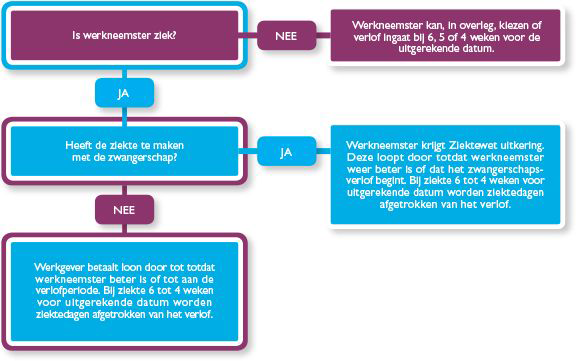 Zwangerschap en werken in een teamAls je samenwerkt in een team, moeten ook de collega's worden geïnformeerd over afspraken die zijn gemaakt over aanpassingen in het werk.Informeer de collega’sVoor een goed functionerend team is het belangrijk dat de collega’s weten en begrijpen welke aanpassingen worden gedaan in het werk of de werktijden van hun zwangere collega. Dit raakt immers ook hun werk en het is belangrijk te voorkomen dat collega’s overbelast raken. Betrek collega’s daarom bij het zoeken naar oplossingen.Regel vervangingHet is belangrijk om bij uitval tijdig vervanging te regelen, niet alleen tijdens zwangerschap. Weten dat vervanging geregeld is, zorgt voor meer rust op de werkvloer. Het helpt overbelasting van collega’s te voorkomen en de continuïteit naar de klant toe te garanderen. Werk bijvoorbeeld met een pool van vaste vervangers. Zij kennen het reilen en zeilen van de vestiging/afdeling, dus zij kunnen meteen op de rijdende trein instappen.Pas de targets aanTeamtargets geven meer regelruimte dan individuele targets, zeker bij uitval en als vervanging goed is geregeld. Wanneer dit laatste niet het geval is, kan de teamtarget een extra hoge druk op de achtergebleven collega’s leggen. Denk daarom ook aan het aanpassen van targets bij zwangerschap binnen het team.Pas de arbeidsvoorwaarden aanBepaal binnen de onderneming of aanpassingen in het takenpakket en de werklocatie tijdens de zwangerschap consequenties hebben voor de (secundaire) arbeidsvoorwaarden. Ook wanneer ouderschapsverlof wordt opgenomen kunnen consequenties doorwerken. Voorbeelden zijn minder reiskosten, of het uitlenen van de leaseauto wanneer de werkneemster minder reist vanwege een andere werklocatie of thuiswerk. De leidinggevende en de zwangere werkneemster bespreken samen eventuele consequenties voordat een maatregel ingaat.Zwangerschap meldenVanaf het moment dat een werkneemster aan haar werkgever heeft gemeld dat zij zwanger is, kan ze aanspraak maken op wettelijk vastgelegde aanpassingen in werk en werktijden en andere voorzieningen (zie Hoofdstuk 5). Zodra de zwangerschap gemeld wordt, kan de werkgever vragen om een verklaring van een arts of verloskundige, waaruit blijkt dat de werkneemster zwanger is. Het kan een persoonlijke keuze zijn om het nog even niet te vertellen. Sommige vrouwen willen zeker weten dat het allemaal goed is met de zwangerschap.Pas nadat de zwangerschap aan de werkgever is gemeld, kan er aanspraak worden gemaakt op bepaalde rechten in relatie tot het werk (zie Hoofdstuk 5). De werkgever kan om een verklaring van een arts of verloskundige vragen. Na de melding moet de werkgever verschillende voorzieningen treffen (zie Hoofdstuk 1). Om alles goed te regelen is tijd nodig. Natuurlijk is het fijn dat zodra de omgeving van de zwangerschap afweet, hierover kan worden gesproken.Geboorte meldenOmdat de bevalling lang niet altijd plaatsvindt op de uitgerekende datum, is het belangrijk om de bevallingsdatum aan de leidinggevende door te geven. Zo kan de dag dat je weer aan de slag gaat worden voorbereid.BorstvoedingOm recht te hebben op tijd en ruimte om borstvoeding te geven of te kolven moet dit bij de werkgever worden gemeld. Doe dit tijdig zodat de werkgever de nodige voorzieningen kan treffen.Bewust zwanger
Het is altijd goed om vooraf na te denken hoe het werk van invloed kan zijn op een (eventuele) zwangerschap. Werk kan namelijk negatieve invloed hebben op de zwangerschap en daarnaast is het belangrijk te bekijken hoe je op het werk organiseert wat nodig is om de zwangerschapsperiode zo soepel mogelijk te laten verlopen, ook als er soms wat complicaties optreden. Op internet is veel informatie te vinden waarmee je je kunt voorbereiden. Informatieve sites zijn:www.ZwangerWijzer.nlwww.strakszwangerworden.nlInformatie over verlof op UWV.nl voor werknemersInformatie over verlof op UWV.nl voor werkgeversInformatie van het Voedingscentrum over zwangerschap en borstvoeding BorstvoedingIn de eerste 9 levensmaanden van het kind mag de werkneemster maximaal 1/4 van haar werktijd gebruiken voor borstvoeding of kolven met behoud van loon. Formeel is geregeld dat hiervoor een aparte ruimte beschikbaar is. Net als bij de rustruimte zal hier voor veel uitzendvestigingen in goed overleg naar een creatieve oplossing gezocht moeten worden om dit mogelijk te maken. Ook kan een oplossing gezocht worden in een deel van de werkzaamheden thuis doen.
Voorlichting over rechten bij borstvoeding
Binnen 2 weken nadat de werkneemster heeft verteld dat ze borstvoeding geeft / kolft, geeft de werkgever voorlichting over de rechten, plichten en aanwezige voorzieningen en worden praktische afspraken gemaakt over het combineren van werk met het geven van borstvoeding.Mogelijke effecten werk op borstvoedingBorstvoeding geven verloopt voor iedere vrouw verschillend. Wanneer de borstvoeding terugloopt nadat het werk weer is hervat, is het verstandig om direct contact op te nemen met de verloskundige of huisarts. Werkdruk of werkstress kan invloed hebben op de borstvoeding. Risico’s voor de borstvoeding zoals gevaarlijke stoffen en biologische agentia spelen in de uitzendbranche zelden tot nooit een rol, hooguit bij inhouse situaties.ZwangerschapsverlofUWV vergoedt het loon van de werkneemster tijdens het zwangerschapsverlof. Iedere zwangere heeft recht op 16 weken verlof. Het verlof gaat in tussen 6 en 4 weken vóór de dag van de vermoedelijke bevallingsdatum (uitgerekende datum). De werkgever spreekt met de werkneemster af wanneer het verlof zal ingaan en vraagt bij UWV de zwangerschapsuitkering (WAZO) aan.Zorg ervoor dat de zwangerschapsuitkering tussen 4 en 2 weken vóór de ingangsdatum van het verlof aangevraagd wordt. Dit is een taak van de werkgever. UWV biedt hiervoor de Verzuimmelder op het werkgeversportaal. Spreek met UWV af aan wie de zwangerschapsuitkering wordt uitbetaald: aan de werkgever of aan de werkneemster?De zwangerschapsverklaring hoef je niet mee te sturen aan UWV, maar de werkgever moet deze verklaring wel tot één jaar na de einddatum van de zwangerschapsuitkering bewaren.ZwangerschapsuitkeringDe zwangerschapsuitkering is 100% van het dagloon van de werkneemster. Dit in tegenstelling tot de Ziektewetuitkering, die 70% van het dagloon bedraagt. UWV berekent het dagloon op basis van het SV-loon. Dit is het loon waarover belastingen en sociale premies zijn betaald. Voor zowel de zwangerschapsuitkering als de Ziektewetuitkering geldt een maximaal dagloon. Meer informatie, onder andere over de berekening van de zwangerschapsuitkering, staat op de website van UWV.